中国农业科学院哈尔滨兽医研究所招聘岗位及应聘条件　　1. 青年英才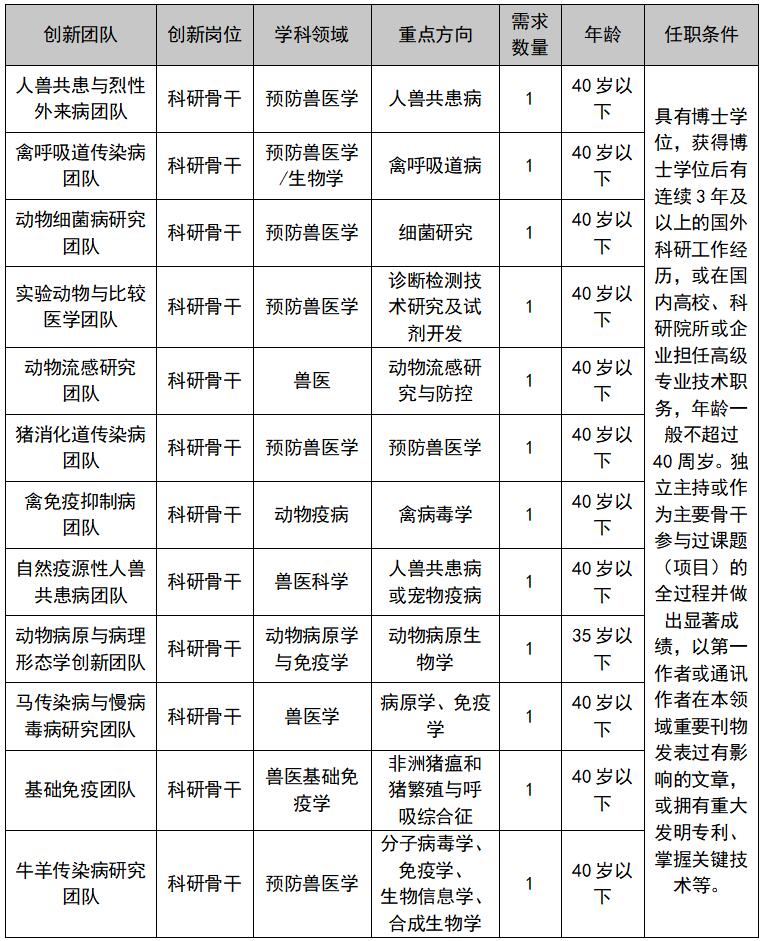 　　2. 急需紧缺人才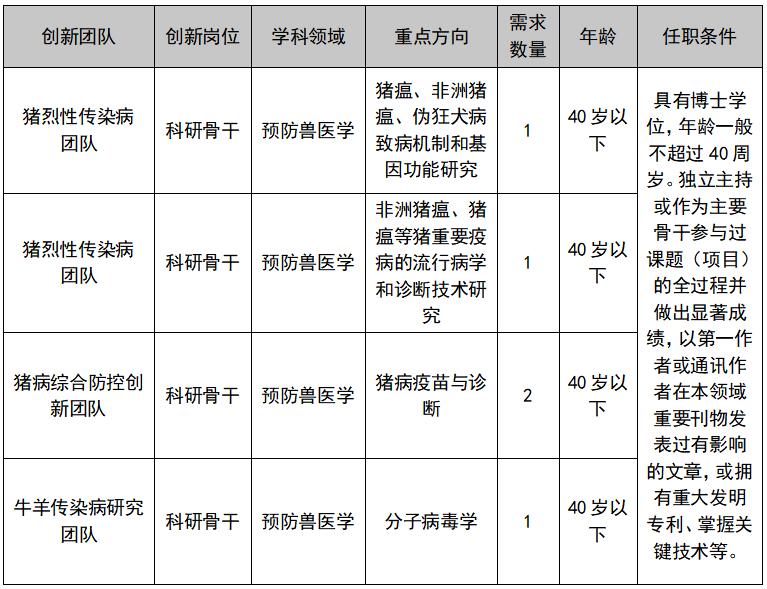 